Računalstvo1. Osnovni pojmovi informacijske tehnologije (IKT)1.1. Uvodni sat-nastavni plan i program:OSNOVNI POJMOVI INFORMACIJSKE TEHNOLOGIJE (IKT) – 8 satiINFORMACIJE I KOMUNIKACIJE – 5 satiKORIŠTENJE RAČUNALA I UPRAVLJANJE DATOTEKAMA – 8 satiOBRADA TEKSTA – 14 sati-elementi ocjenjivanja:USVOJENOST NASTAVNIH SADRŽAJA (usmena i pisana provjera znanja – 1 pisana provjera po polugodištu)PRIMJENA ZNANJA (vježbe, seminari)-sve ocjene su ravnopravne-zaključna ocjena se temelji na prosjeku svih ocjena-posebnosti rada u kabinetu:korištenje papučaneunošenje ili konzumacija hrane i napitakanekorištenje mobitelazabranjeno audio, foto i video snimanje i objavljivanje sadržaja iz školezabranjeno korištenje tuđih računa ili tuđih podataka na računalu ili društvenim mrežamačuvanje opreme (računala, simulator,…)aktivno sudjelovanje na nastavi1.2. Osnovni pojmovi-računalo (engl. computer) je svaka naprava (stroj) za obradu podataka (tj. promjenu podataka)-današnja računala su digitalna (engl. digital) – podaci tipa 0 ili 1, uključeno ili isključeno,… -podatak (engl. data) je bilo što čime opisujemo neko svojstvo nečega (npr. 52, plavo, …)-informacija (engl. information) je podatak s dodjeljenim značenjem (broj hlača 52, plava haljina,…)-računala većinom rade s brojevima koje pretvaraju u druge oblike (zvuk, slika, video, tekst,...)-računalstvo (engl. computer science) ili informatika (engl. informatics) je znanost o upotrebi računala-informacijsko-komunikacijska tehnologija, IKT (engl. information and communications technology, ICT) uključuje računala, opremu za komuniciranje (npr. za Wi-Fi) i usluge (npr. SMS)-računalo čine:sklopovska oprema - hardver (engl. hardware) - svi uređaji koji čine računalo ili se na njega spajajuprogramske oprema - softver (engl. software) - svi programi koji se instaliraju na računalo-računala mogu:raditi točno, brzo i bez zamaranja pamtiti puno podataka-računala ne mogu:razmišljatiosjećati (misli, emocije, zamor i sl.) -računala se prema brzini (snazi) dijele na: super računala (engl. super computer)-među najjačima na svijetu-velika i skupa, a njima se koriste vojske, sveučilišta i najveće tvrtke-za istovremeni rad tisuća korisnikavelika računala (engl. mainframes)-jaka računala, puno slabija od super računala, ali puno jača od malih računala-za fakultete ili velike tvrtke, istovremeni rad stotine korisnikamala računala (engl. minicomputers)-brza računala za srednje velike tvrtke, istovremeni rad desetina korisnikaradne stanice (engl. workstations) -računala većih sposobnosti namijenjena brzoj obradi velike količine podataka (obrada videa, projektiranje, …)-za jednog korisnikaosobna računala (engl. Personal Computer - PC)-namijenjena su osobnoj upotrebi za osnovne potrebe (unos podataka, obrada, ispis, pohranjivanje podataka za kasniju upotrebu)-prema namjeni računala su:opće namjene-za svakodnevne zadatke običnog korisnikaposebne namjene-za određenu upotrebu, npr. multimedijska računala za obradu slike, zvuka i videaposlužiteljska (server) računala (engl. server)-snažna računala koja daju usluge drugim, slabijim računalima u mreži (tj. u grupi povezanih računala)klijentska računala (engl. client) -za pojedinačni rad u mreži spojenih računala-po prenosivosti računala su:stolna (engl. desktop)-nisu prijenosna, ali su brža od prijenosnihprijenosna-otprilike A4 formata (laptop, notebook i netbook računala) ručna-tableti, mobiteli-građa računala po von Neumannu: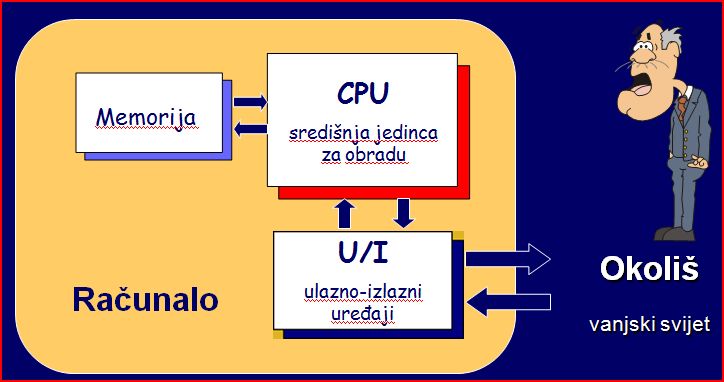 -računalo se po von Neumannovom modelu sastoji od:ulaznog dijela (engl. input devices - ulazni sklopovi, ulazni uređaji, ulazne jedinice)-njima se unose podaci iz okoline u memoriju računala (tipkovnice, miševi, skeneri, …) izlaznog dijela (engl. output devices - izlazni sklopovi, izlazni uređaji, izlazne jedinice)-u okolinu se prenose rezultati rada programa (printeri, monitori, zvučnici, …)centralne (središnje) jedinice za obradu podataka (CPU), procesor (engl. processor)-računa, prati što se događa u drugim dijelovima računala i upravlja njihovim radommemorije (engl. memory)-pamti podatke-računala se razlikuju po brzini rada na koju najviše utječe brzina rada procesora i memorije-brzinu rada procesora i memorije izražavamo u MHz (megahercima) ili GHz (gigahercima)-jedinica GHz je tisuću puta veća od jedinice MHz (npr. 2,4 GHz = 2400 MHz)-današnja računala rade do otprilike 5 GHz (5000 MHz)1.3. Hardver (računalni uređaji)-računalo čine:sklopovska oprema - hardver (engl. hardware) - svi uređaji koji čine računalo ili se na njega spajajuprogramske oprema - softver (engl. software) - svi programi koji se instaliraju na računalo-hardver čine:osnovni uređaji – bez njih računalo ne radidodatni uređaji – bez njih računalo radi, ali ne može obaviti određenu zadaću (npr. ispisivati)-osnovni uređaji su:izvor napajanjakućištematična pločaprocesorosnovne memorijegrafička karticamonitor ili displejtipkovnicamiš-dodatni uređaji su:dodatne memorije:optičke (CD, DVD, Blu-ray) magnetskeelektroničkezvučna karticamrežna karticabežični adaptor, karticamodemzvučnici, slušalice i mikrofonipisač (printer)skenerprojektorzamjene za miš i tipovnicu:osjetilna ploha (engl. touchpad)osjetilni zaslon (engl. touch screen)grafički tablet (engl. graphics tablet)palica za upravljanje (engl. jostick)1.3.1. Izvor napajanja (engl. power supply)-osigurava niske napone za pogon ostalih uređaja (obično U ≤ 5 V)-treba biti dovoljne snage:kod stolnih računala oko 500 W (veća snaga kod bržih grafičkih kartica i procesora)kod prijenosnih računala oko 100 W-kod većih snaga se izvori napajanja hlade ventilatorom, a hlađenje mora biti dobro1.3.2. Kućište (engl. case)-služi za smještaj većine uređaja i zaštitu od vanjskih utjecaja (dodir, prašina, vlaga, …)-kućište je raznih veličina 1.3.3. Matična ploča (engl. motherboard, MB)-povezuje uređaje računala i omogućuje prijenos podataka-matična ploča je:najsloženiji dio računalanajčešći uzrok kvara računala-na nju se smješta:procesorradna memorija (RAM)kartice za proširenje (grafička, zvučna, mrežna, …)razne konektore i utore (USB, SATA, …)baterija za sat stvarnog vremena-većina matičnih ploča ima za osnovne namjene ugrađenu (integriranu):grafičku karticuzvučnu karticumrežnu karticu1.3.4. Procesor (engl. processor, CPU)-jako složeni čip za:izvršavanje naredbi programaupravljanje cijelim računalomnadzor cijelog računala -procesor se bira ovisno o:vrsti podnožja za ugradnju (engl. socket)brzini (u GHz, npr. 3,2 GHz; današnji čipovi rade s manje od 5 GHz)-procesor se jako grije (oko 100 W) pa ga hladimo: zračno-hladnjak i ventilatorvodeno-metalne cijevi, rashladna tekućina i ventilator1.3.5. Osnovne memorije (engl. memory)-služe za pamćenje:a) instaliranih programa i ostalih podataka korisnika (tvrdi disk, SSD) b) pokrenutih programa (RAM)1.3.6. Grafička kartica (engl. graphics card)-namjenjena je za stvaranje slike na monitorima, displejima i projektorima-na sebi ima konektore (VGA, DVI, HDMI, DiplayPort)-svojstva:jako je brza pa se dosta grijemože davati sliku na jednom ili više uređaja istovremeno1.3.7. Monitor ili displej (engl. monitor, display)-monitor ili displej služi za prikaz slike-monitor je zasebni uređaj, a displej je dio nekog uređaja (npr. mobitela) -zaslon (ekran, engl. screen) je prednja strana monitora (displeja) na kojoj je prikaz slike (nije naziv za uređaj)-po načinu funkcioniranja (tehnologiji) dijelimo ih na:LCD (s tekućim kristalima, engl. Liquid Crystal Display) -može imati različite dimenzije -cijena je relativno niskaOLED (engl. Organic LED) -ova vrsta displeja je novija i kvalitetnija od LCD tipa-uglavnom se proizvodi u manjim dimenzijama-za monitor su bitne osobine: rezolucija (razlučivost, engl. resolution)-najveći broj piksela na slici (umnožak broja piksela po horizontali i vertikali) -veći broj piksela daje kvalitetniju sliku s finijim detaljimaveličina zaslona (engl. screen size)-određuje veličinu slike, a time i udaljenost korisnika od ekrana (ne utječe na kvalitetu slike)-izražava se veličinom dijagonale vidljive slike na ekranu (u inčima, "; 1" = 25,4 mm)-tipični PC ima monitor (displej) veličine: 15"-17" - laptopi22"-24" – stolna računala-monitori imaju:konektor za napajanje (ili za spajanje adaptora) konektor (1 ili više) za prikaz slike s grafičke kartice (VGA, DVI,HDMI, Display Port)tipke za podešavanje slike (svjetlina, kontrast, pomak slike,…) 1.3.8. Tipkovnica (engl. keyboard)-služi za unos znakova u računalo tipkama-tipkovnice su po namjeni:običneposebne (npr. dodatne tipke za igranje, za rad sa zvukom i slikom, …)-ergonomske tipkovnice prilagođene su tijelu korisnika pa omogućuju lakši rad bez zamaranja ruku -tipke dijelimo na različite grupe, ovisno  o namjeni-grupe tipki su:alfanumeričke-za unos slova, brojki, interpunkcija i posebnih znakova (npr. g H 3 ! ? # & ,…)numeričke (brojčane)-za brzi unos brojki, operatora i za navigaciju po prozorunavigacijske (za rad s pokazivačem)-za pomicanje pokazivača po prozoru (npr. End Del PgDn,…)funkcijske tipke (F1-F12)-ubrzavaju upotrebu često korištenih naredbi u programima (npr. F1 za Help,…) posebne namjene (upravljačke, kontrolne)-zamjena su za česte radnje u programima, a funkcija im ovisi o programu-to su:Shift (za velika ili mala slova, za drugi znak na tipki (a A 7 /,…))Caps Lock (prebacivanje velika/mala slova) Esc (zatvaranje prozora, otkazivanje naredbe,…)Ctrl, Alt (prečice za česte naredbe, npr. Ctr+C za kopiranje)Windows (za ubrzanje nekih radnji u Windows operativnom sustavu)AltGr (ispis dodatnih znakova na tipkama, npr. @ { })-na tipkovnici je nekoliko LED indikatora: Caps Lock (svijetli kod uključenog trajnog unosa velikih slova)Num Lock (svijetli kod uključene funkcije navigacije na numeričkim tipkama)1.3.9. Miš (engl. mouse)-to je uređaj za:biranje položaja pokazivača (engl. pointer) na ekranuza aktiviranje različitih naredbi (npr. za spremanje)-miš ima:tipke:lijeva – aktiviranje naredbi (npr. označavanje teksta, ispis,…) desna – odabir postavki (npr. izbor načina ljepljenja,…)kotačić (brzo pomicanje po vertikali i/ili horizontali prozora, 1 ili 2 kotačića)dodatne funkcijske tipke – na nekim miševima nalaze se sa strane za česte radnje (npr. za igranje)-miševi su optički-za dobro funkcioniranje najbolji je posebni podložak-posebni su ergonomski miševi kojima je oblik izabran tako da čim manje opterećuje zglobove šake1.3.10. Zvučna kartica (engl. soundcard)-služi za reproduciranje i snimanje zvuka-na sebi ima konektore za zvučnike i mikrofon1.3.11. Mrežna kartica (engl. network card)-služi za prijenos podataka među računalima žicama ili za spajanje na internet-na sebi ima konektore za mrežni kabel1.3.12. Bežični adaptor, kartica (engl. wireless adapter, card)-služi za bežični:prijenos podataka među računalima i vanjskim uređajima (npr. miš, tipkovnica, printer,…)pristup internetu 1.3.13. Modem-služi za spajanje na internet-danas se za brzi prijenos koriste ADSL modemi1.3.14. Zvučnici, slušalice i mikrofoni (engl. speaker, headphones, microphone)-zvučnici i slušalice reproduciraju (stvaraju) zvuk, a pomoću mikrofona ga snimamo-spajamo ih na konektore zvučne kartice ili bežično (npr. pomoću bluetootha)1.3.15. Pisač (engl. printer)-služe za ispis na papir ili foliju-ispisivati mogu:crno-bijelo (monokromatski)-ispis u bijeloj (boja papira), crnoj i sivoj boji -koristi spremnik crne bojeu boji (kromatski) -ispis u puno boja-koriste 4 spremnika boje: svijetloplavi (C – engl. cyan), roza (M – engl. magenta), žuti (Y - engl. yellow), crni (K – engl. key)-uobičajeni pisači po principu rada su: laserski (engl. laser)-koriste obojani prah (toner) koju zapeku na papir ili foliju (crno-bijeli ispis ili u boji)-ispis je jeftiniji od tintnih pisača, ali može biti lošije kvalitete (posebno u boji)-puno su brži od tintnih, a ispis je vodootporan -skuplji su od tintnih (od 500 kn)tintni (engl. inkjet)-raspršuju kapljice tinte-ispis je kvalitetniji od laserskih, ali je tinta skuplja -osjetljiviji su u radu od laserskih i sporiji, ali su jeftiniji (od 300 kn)-postoje posebni kvalitetni tintni pisači za ispis fotografija iz digitalnih fotoaparata-bitna svojstva pisača su:veličina ispisa (obično A4) razlučivost (rezolucija) ispisa -mjeri se u točkama po inču (engl. dots per inch, dpi)-za ispis teksta dovoljno je 300 dpi, crteža 600 dpi, a fotografija 1200 dpi ili više1.3.16. Skener (engl. scanner)-pretvaraju sliku iz nekog medija (najčešće papir) u digitalni oblik koji se može pamtiti u memoriji (npr. pdf, jpg, png formati)1.3.17. Projektor (engl. projector)-služe za projiciranje slike velikog formata na zidu ili platnu pomoću jakog izvora svjetlosti-spajamo ih na konektore grafičke kartice (VGA, DVI, HDMI, DisplayPort)-mogu projicirati sliku različitih formata (4:3, 16:9) 1.3.18. Zamjene za miš i tipovnicu-koristimo ih za unos podataka kada obični miš ili tipkovnica nisu dostupni ili su neprikladni-zamjene su:osjetilna ploha (engl. touchpad)-zamjena za miš koja je obično dio laptopa-nije namjenjena za duži ili precizniji rad (npr. za crtanje)osjetilni zaslon (engl. touch screen)-zamjena za tipkovnicu-nije namjenjen za duži ili precizniji rad (npr. za crtanje) -uglavnom na mobitelimagrafički tablet (engl. graphics tablet)-služi za crtanje posebnom olovkom-rezultat toga je crteže u digitalnom obliku-koriste ga dizajneri, animatori, karikaturisti, projektanti,… palica za upravljanje (engl. jostick)-služi za kretanje u računalnim igrama i simulacijama 1.3.19. Konektori na računalima-služe za međusobno spajanje dijelova računala ili uređaja-po smještaju su:unutrašnji (interni, engl. internal)-nalaze se unutar kućišta-to su: naponski konektori (engl. power supply)-konektori iz izvora napajanja koji se spajaju na matičnu ploču i uređaje za dobijanje radnih naponapodatkovni konektori SATA (engl. data)-služe za spajanje diskova (HD, SSD) i optičkih pogona (CD, DVD, BluRay) na matičnu ploču zbog prijenosa podatakavanjski (eksterni, engl. external)-služe za spajanje uređaja na računalo-to su: naponski-za spajanje mrežnog napona (220 V) na  izvor napajanja (ili adaptora na laptop)multimedijski-za prijenos videa i zvuka: -to su:priključak mikrofona (za spajanje mikrofona)priključak zvučnika (za spajanje zvučnika ili slušalica)priključci za prijenos slike (za monitor ili projektor):VGA-stari, analogni, lošija slika DVI-noviji, digitalni, velikih dimenzija, nema ga na laptopima HDMI-noviji, digitalni, malih dimenzija, za prijenos slike i tona, i na drugim uređajima (npr. TV)DisplayPort -noviji, digitalni, malih dimenzija, rijetko se koristiopće namjene-namjenjeni su za prijenos bilo kojih podataka-to su:USB (engl. Universal Serial Bus)-brzi prijenos podataka s ili na računalo mrežni priključak -služi za pristup internetu1.4. Memorije-memorije služe za pamćenje podataka-najveću količinu podataka koju možemo zapamtiti u memoriji zovemo kapacitetom memorije (engl. memory capacity)-kapacitet memorije izražava se u bajtovima (engl. byte) i njegovim višekratnicima-mada je najmanja količina memorije 1 bit, na računalima se ona izražava u bajtovima-bajt je grupa od 8 bitova (binarnih znamenki) i njome se može prikazati npr. 1 znak (slovo, znamenka i sl.)-bajt se označava slovom B-višekratnici bajta su:   a) kilobajt (kB, KB) –1000 bajtova (jedna stranica teksta u knjizi)    b) megabajt (MB) - 1 milijun bajtova (knjiga od 1000 stranica teksta)    c) gigabajt (GB) - 1 milijarda bajtova (1000 knjiga od 1000 stranica teksta)    d) terabajt (TB) - 1000 milijardi bajtova (1 milijun knjiga od 1000 stranica teksta) -danas se uglavnom kapacitet memorija izražava u MB, GB i TB1.4.1. Vrste memorija-memorije grupiramo po:namjeni:glavne (RAM)-to su vrlo brze memorije iz kojih se pokreću svi instalirani programi (npr. Word)pomoćne (sve ostale, npr. SSD)-služe za spremanje instaliranih programa i bilo kojih podatakatrajnosti zapisanih podataka bez napajanja:privremene (RAM)-nestankom napajanja gube podatketrajne (sve ostale, npr. SSD)-podaci ostaju i bez napajanjanačinu (tehnologiji) zapisivanja:magnetske (tvrdi (hard) diskovi)-koriste sitne magnetiće za pamćenjeoptičke (CD, DVD, BluRay)-za pamćenje koriste zrake jake svjetlostielektroničke (poluvodičke) (SSD, USB flash memorije, memorijske kartice)-pamte podatke u poluvodičkim čipovima1.4.2. Magnetske memorije-to su tvrdi diskovi (engl. hard disc) -na njih smještamo instalirane programe i većinu ostalih podataka (npr. dokumente, pjesme, filmove,…) -svojstva tvrdih diskova:najveća memorijanajjeftinija memorijakapacitet tipično 1 TB-tvrdi diskovi su osjetljivi na:premještanja ili udarce dok su u pogonu (npr. pad laptopa)nagle promjene temperature (npr. zbog premještanja računala) jaka magnetska polja (npr. jaki magneti u zvučnicima)1.4.3. Optičke memorije-tu spadaju:CD (engl. Compact Disc) -kapacitet obično 700 MBDVD (engl. Digitale Versatile Disc)-tipični kapacitet 4,7 GB (kao 7 CD-a)BD (engl. Blu-ray Disc)-kapacitet obično 25 GB  (kao 36 CD-a)-osobine optičkih memorija:to su jedine memorije koje dugotrajno pamte podatke i ne mogu se obrisati (npr. virusom)to su najsporije memorije-diskovi su osjetljivi na:jako zračenje (npr. rentgen, UV, Sunce) mehaničko oštećenje (grebanje, savijanje) visoke temperature (iskrivljenje)1.4.4. Elektroničke (poluvodičke, engl. semiconductor) memorije-dvije su glavne vrste elektroničkih memorija:RAM (engl. Random-Access Memory = memorija sa slučajnim pristupom) -nestankom napajanja gube podatke (ili se brzo briše, npr. resetiranjem računala)-svojstva: puno brže od ostalih memorijamanjeg kapaciteta (4 GB do 16 GB)rade se u obliku memorijskih kartica koriste se za radnu memorijuFlash-to su memorije koje nestankom napajanja zadržavaju podatke-u odnosu prema RAM memorijama su: bitno sporije (i do 100 puta)dosta većeg kapaciteta (i do 100 puta) dosta niže cijene-vrste su:SSD (engl. Solid State Disc)-puno brža zamjena za tvrdi disk-svojstva:brži su desetak puta od tvrdog diskabitno skraćuju pokretanje i gašenje računala te zapisivanje i pisanje po diskukapacitet nekoliko puta manje od tvrdog diskamemorijski ključići (engl. memory stick)-služe kao prijenosna memorija manjeg kapaciteta-spajaju se na USB konektor -kapacitet od 16 GB do 256 GB1.5. Softver (programi) i autorska prava-programska oprema (softver) sastoji se od niza naredbi-po namjeni ju dijelimo na:sustavsku (sistemsku) - engl. system software-to je niz programa bez kojih računalo ne funkcionira (npr. operacijski sustav Windows)-sustavski softver čine:operacijski (operativni) sustav (engl. Operating System, OS) -upravlja računalom i izvršava druge programepogonski programi (drajveri) - engl. device driver-omogućuju ispravan rad raznih uređaja (npr. pisača)pomoćni programi (engl. tools, utility)-omogućuju nam olakšani rad na računalu (npr. programi za antivirusnu zaštitu)namjensku (aplikacijsku) - engl. applications software-to su programi za obavljanje određenog zadatka (npr. pisanje teksta u Wordu)1.5.1. Operacijski sustav (OS)-upravlja računalom i izvršava druge programe-OS-ovi imaju grafičko sučelje, tj. naredbe su prikazane slikama (engl. graphic user interface, GUI)-po cijeni su OS-ovi:komercijalni, tj. plaćaju se (npr. Windows)nekomercijalni, tj. besplatni (npr. Linux) -današnja zastupljenost OS-ova na osobnim računalima je:Windows (oko 90 %)-najsloženiji operativni sustav s najvećim mogućnostima-tvorac Windowsa je tvrtka Microsoft Mac OS (oko 9 %)-to je OS tvrtke Apple za njihova računala-sličan je WindowsuLinux (oko 1 %)-besplatan OS, ali teži za korištenje-posljednje bitne verzije OS Windows su:Windows 7Windows 10-na mobitelima najviše se koriste OS:Android (većina proizvođača, npr. Samsung) iOS (mobiteli tvrtke Apple, npr. iPhone)1.5.2. Korisnička (primjenska) programska oprema-to su programi za rješavanje određenog zadatka-glavne vrste korisničkih programa su: uredski programi za:rad s tekstom: obrada teksta (engl. text processor, npr. Word, Writer), uređivanje teksta (engl. editor, npr. Notepad, Gedit)tablične proračune (engl. spreadsheet, npr. Excel, Calc) prezentacije (engl. presentation, npr. Powerpoint, Impress, Prezi, Canva, Google Slides)baze podataka (engl. database, npr. Access, Base) za pretraživanje interneta - preglednici (engl. web browser, npr. Edge, Chrome, Firefox)za rad s elektroničkom poštom (engl. email clients – Outlook, Thunderbird) za crtanje i obradu slika (npr. CorelDraw, Photoshop, Gimp, paint.net) reprodukciju multimedije (npr. Windows Media Player, VLC Player, GOM Player) 1.5.3. Prava korištenja programa i autorska prava-programi prolaze fazu neprekidnog usavršavanja od strane autora-zbog toga se izdaju različiti unaprijeđeni oblici nekog programa koje nazivamo verzijama ili inačicama (engl. version)-verzije se obično obilježavaju brojevima (npr. Windows 10) -programi su vlasništvo autora i on definira prava i uvjete korištenja-programi se po pravu korištenja dijele na: prodajne (komercijalne)-kupuje se pravo korištenja pod određenim uvjetima, tj. licencashareware-to je ograničena (vremenski ili po mogućnostima) komercijalna verzija programafreeware-program se smije besplatno koristiti pod određenim uvjetimaprograme otvorenog koda (engl. opensource) -to su programi koji su besplatni, a svatko ih može mijenjati i dopunjavati-korisnik ne kupuje program, već samo pravo na njegovo korištenje - licencu (engl. licence)-jedini legalni komercijalni programi su oni kupljeni s odgovarajućom licencom-svi ostali komercijalni programi su nelegalni (piratski)-sadržaji na internetu podliježu zaštiti autorskih prava-najpoznatije zaštite na internetu su:copyright (oznaka ©)-autor najčešće pridržava sva prava (engl. All rights reserved)Creative Commons licence (CC licence) -autor postavlja ograničenja upotrebe svojega djela na 6 načina1.6. Računalne mreže1.6.1. Računalne mreže – vrste i mrežna oprema-računalna mreža (engl. computer network) su dva ili više povezanih računala koji dijele neke resurse (podatke, uređaje ili programe), a razmjenjuju podatke-uređaji za međusobnu komunikaciju koriste dogovorena pravila komuniciranja tzv. protokole (engl. communication protocol)-računalnu mrežu čine: računala-barem dva bilo koje vrste, a moraju imati ugrađenu opremu za mrežnu komunikaciju-opremu za mrežnu komunikaciju na računalu čine:mrežne kartice (žičana veza)adaptori za bežičnu mrežu (Wi-Fi, Bluetooth,…) preklopnik ili prespojnik (engl. switch)-omogućuje istovremeno komuniciranje više uređajausmjerivač ili ruter (engl. router) -bira kojim putem se šalju podaci među računalimamodem (engl. modem) -služi za spajanje na internet pomoću telefonskih linijavatrozid (engl. firewall)-to su uređaji ili progami koji omogućuju siguran rad u mrežispojni put:žičani (engl. wired) -to su različiti kablovi (npr. ethernet, koaksijalni, telefonski,…)-prilično su skupi, a veza spora-pokrivaju kraće i srednje udaljenosti (do 100 km)optički (engl. optical) -to je tanka prozirna plastična-jeftin je i brz, a pokriva velike udaljenosti (>1000 km)-to je osnova brzog interneta i povezivanja kontinenata (npr. podmorski svjetlovodni kablovi)bežični (engl. wireless) -takva veza je relativno skupa, a postižu se srednje do visoke brzine prijenosa-pokriva kratke udaljenosti (do 10 km)-po području pokrivanja mreže su: PAN (engl. Personal Area Network)-za osobne mreže kratkog dometa (10 m), spajanje uređaja (miš, mobitel)-primjer:  miš s bluetooth spajanjemLAN (engl. Local Area Network) -za mjesne (lokalne) mreže u zgradi ili u više zgrada (domet manje od 1 km)-primjer: lokalna mreža pokriva Gospodarsku školuMAN (engl. Metropolitan Area Network) -za gradske mreže s područjem pokrivanja manjeg grada (do 10 km)-primjer: MAN pokriva Varaždin s bespatnim pristupom internetuWAN (engl. Wide Area network)-mreža za veliko područje (može pokrivati i cijeli planet - Internet) -primjer: WAN pokriva London s bespatnim pristupom internetu1.6.2. Računalne mreže - protokoli -(mrežni) protokol (engl. network protocol) je skup dogovorenih pravila i postupaka za prijenos podataka-najpoznatiji protokoli na računalima su:HTTP (engl. Hyper Text Transfer Protocol) -najčešći protokol za pregledavanje  većine web stranica (HTML dokumenata)-primjer: pregledavanje sadržaja na stranici naše škole (http://www.ss-gospodarska-ck.skole.hr/)HTTPS (engl. Hyper Text Transfer Protocol Secure) -šifrirana verzija HTTP protokola za slanje povjerljivih podataka (npr. u internetskom bankarstvu)-primjer: pregledavanje ocjne u e-dnevniku (https://e-dnevnik.skole.hr/)1.7. Utjecaj ICT-a na svakodnevni život i okoliš-u svakom domu danas se nalazi puno računala kojih nismo ni svjesni, skoro u bilo kojem modernijem uređaju (perilica rublja, sat, televizor,…) -uređaj koji u sebi ima računalo nazivamo pametnim -razlikujemo:pametni telefon (engl. smart phone)-svaki moderni mobitel ima neki operacijski sustav (npr. Android) i omogućuje: pristup internetukomuniciranje (telefon, SMS, MMS, viber,…)aplikacije opće namjene (igre, uredski alati, …)pametni televizor (engl. smart TV)-uobičajeno dolaze s nekim operacijskim sustavom, a nude nam: pristup internetusnimanje i reprodukciju zvučnih, slikovnih i filmskih materijala s različitih izvora (npr. s USB memorije)upravljanje pomoću pametnog telefonapametni sat (engl. smart watch) -podržavaju većinu funkcija poput mobitela -fokusirani su na:sportske funkcije (brojanje koraka, štoperica, snalaženje u prostoru,…)brigu o zdravlju (potrošnja kalorija, otkucaji srca, praćenje spavanja,…)-imaju pristup internetu, zasebne operacijske sustave (npr. Google Android Wear) i ugrađenu komunikaciju s pametnim telefonom (Wi-Fi, Bluetooth,…)pametno vozilo (engl. smart vehicle) -takvo vozilo ima niz senzora i povezano je s internetom s ciljem:pojačane sigurnosti u prometu (npr. automatsko kočenje kada sustav detektira opasnu situaciju)boljeg protoka prometa (npr. sustav u gradu prati sva vozila i upravlja semaforima)sprječavanja krađa vozila (npr. automatska dojava gdje se vozilo nalazi putem GPS pozicioniranja)pametni dom (engl. smart home) -niz senzora i elektroničkih sustava nudi:  nadzor doma (npr. pošalje SMS na 112 u slučaju provale detektirane kamerom ili senzorom loma stakla)upravljanje domom (npr. svjetla se pale ili gase u određeno doma, grijanje i vetilacija se uključuju mobitelom)pametni grad (engl.  smart city) -niz hardverskih i softverskih rješenja poboljšava i pojeftinjuje život u gradu-tipično se upravlja:prometom (npr. broji se promet na pojedinim mjestima da se bolje upravlja semaforima)energetskom mrežom - struja, plin, energija iz obnovljivih izvora (npr. u određeno vrijeme se pali i gasi javna rasvjeta)vodovodnom mrežom (npr. upravlja se radom fontana)sigurnošću (npr. praćenje događanja na trgu kamerama)odvozom otpada (npr. naplaćivanje otpada na temelju mase smeća u kanti)-svakodnevna upotreba elektroničkih uređaja i njihova česta zamjena uzrokuju pojavu velike količine elektroničkog otpada (engl. electronic waste)-elektronički otpad je jako opasan po okoliš (npr. sadrži teške metale poput olova), ali sadrži i puno materijala koji se mogu reciklirati (engl. recycle, npr. zlato), tj. izdvojiti i ponovno upotrijebiti (engl. reuse)-recikliranjem se smanjuje potreba za novim izvorima sirovina čime se smanjuje (engl. reduce) pritisak na okoliš (npr. treba manje rudnika zlata) -elektronički otpad u RH besplatno sakupljaju ovlaštene pravne (tvrtke) i fizičke osobe (pojedinci)-brigu o zaštiti okoliša u RH vode:Ministarstvo zaštite okoliša i energetikeFond za zaštitu okoliša i energetsku učinkovitost